Infohabitar, Ano XVII, n.º 779 Opções de compartimentação na habitação – infohabitar # 779António Baptista Coelho(texto e desenho)Artigo integrado na série editorial da Infohabitar “Habitar e viver melhor”ResumoNeste artigo, dedicado a uma reflexão sobre as opções de compartimentação na habitação, inicia-se o desenvolvimento da temática com a indicação do que se considera ser a urgência da abordagem do tema e numa perspetiva ampla e integradora.Avança-se, em seguida, para a exploração de diversos caminhos de consideração das opções domésticas de compartimentação, primeiro de uma forma mais ampla e de certo modo “tipológica” e, depois, apontando-se alguns caminhos, considerados (mais) práticos da compartimentação doméstica. Depois a compartimentação doméstica é um pouco discutida tendo-se em conta a dimensão e a idade das famíliasFinalmente e a modos de comentário final associa-se esta pequena reflexão sobre a compartimentação doméstica à, sempre presente, importância da qualidade arquitectónica dos respetivos projetos.1. Sobre a ampla e urgente temática da compartimentação domésticaAs questões associadas à compartimentação doméstica constituem-se, por um lado, provavelmente nas temáticas mais debatidas e comuns da qualidade do habitar, bem presentes na sempre presente referência ao n.º de assoalhadas de uma dada habitação – número de compartimentos de uma habitação, excluindo arrumos, despensas, casas de banho e cozinha (“a casa que visitei tinha 4 assoalhadas”); referência estaque tem vindo a ser substituída pela, sempre mais hermética, referencia ao número de quartos, concretizada, por exemplo, na designação “ T2 ou T3”, referida a habitações, respetivamente, com 2 ou 3 quartos – estes mesmos habitualmente referidos a “quartos de dormir” – uma designação que ela própria nos leva longe.Há variadas formas de abordar a temática da compartimentação doméstica sendo que, e primeiro lugar, importa salientar que é mais do que tempo de questionar as “bases mesmo” de uma tal compartimentação, pois, tantas vezes, nos sentimos melhor e servem-nos melhor espaços e subespaços domésticos que não têm lugar em tais categorias de análise/definição – por exemplo, aquele pequeno recanto de uma grande cozinha onde tanto se lê o jornal e mesmo um livro, como se vai convivendo, aquela posição da mesa de jantar que a torna extremamente mais agradável e multifuncional do que tantas outras posições, talvez mais formais e desligadas da envolvente.Talvez mais do que numa compartimentação a habitação viva e deva viver numa natural, mas compassada, continuidade de espaços e subespaços volumétrica e ambientalmente qualificados, onde, em cada um deles, possam acontecer/”suceder” um razoável leque de atividades, ações e comportamentos mais individuais ou mais de grupo.E talvez mais do que numa rígida repartição/separação compartimentística, aliás, ainda mais rígida e globalmente monofuncional devido à “incontornável” hierarquização doméstica (das zonas mais sociais, mais íntimas e mesmo privadas), a habitação se possa, novamente, compor de espaços razoavelmente multifuncionais e com uma significativa capacidade estratégica e previamente bem definida (ausência de elementos estruturais e de instalações) para se poderem fundir (ex., dois espaços tornando-se um) e cindir (ex., um espaço tornando-se dois).2. Opções domésticas de compartimentaçãoDe certa forma, deixando-se o amplo caminho de reflexão e discussão, que acabou de ser seguido, um pouco em suspenso, proporcionando-se outras reflexões posteriores e mais aprofundadas, vamos, em seguida, procurar aplicar um pouco estas ideias em termos de propostas práticas de organização doméstica.Neste sentido, trata-se, em seguida, da possibilidade de juntar e dividir compartimentos e espaços, da escolha entre ter mais compartimentos mais pequenos ou menos compartimentos maiores e, finalmente, da separação entre zonas mais sociais ou mais íntimas.2.1. Possibilidade de juntar e dividir compartimentos e espaçosA possibilidade de juntar e dividir compartimentos e espaços, desde que feita com um mínimo de despesas, permite uma forte adaptação da casa ao crescimento da família (mais quartos para os filhos) e, mais tarde, a criação de amplas zonas de estar, de trabalho e lazer em casa (quando os filhos deixam o fogo).Uma tal possibilidade pode estar já parcialmente concretizada, por exemplo, através dos compartimentos maiores com “golas”, que proporcionavam usos globais, minimamente destacados (ex., zona de estar e zona de refeições formais) ou assumidamente destacados, por exemplo, através do fecho da zona da “gola” por estante ou mesmo por tabique. E não será pode acaso que tais soluções caíram, de certa forma em desuso, pois definiam uma tipologia doméstica um pouco ambígua e comercialmente menos atraente (ex., T3/4 em vez de T4); uma situação que, tal como outras, põe em destaque a necessidade de se dinamizar uma cultura de qualificação doméstica muito menos “quantitativa” e mais associada a um amplo leque de qualidades arquitectónicas residenciais – qualidades estas hoje em dia apenas “praticadas”, e muitas vezes parcialmente, na habitação destinada aos grupos sociais mais favorecidos.2.2. Maior número de compartimentos, embora mais pequenosA existência de um maior número de compartimentos, embora mais pequenos, é fundamental para que os jovens tenham o seu espaço privativo (formação da personalidade e repositório do mundo pessoal de cada um).Cabe talvez aqui uma referência específica a muitas das soluções domésticas aplicadas no excelente Bairro de Alvalade em Lisboa e designadamente nas suas “células” ditas sociais, onde, mercê de um aturado estudo funcional e de movimentações domésticas, se viabilizaram conteúdos espaciais e funcionais marcados, frequentemente, por esse privilegiar de um maior número de compartimentos embora não espacialmente folgados; numa condição que provavelmente também decorrente desse excelente estudo inicial proporcionou, para além desse serviço “de primeira geração” de habitantes muito favorecedor da individualidade e do desenvolvimento dos variados mundos pessoais, ocupações e apropriações posteriores muito interessantes e adequadas à evolução das famílias (ex., pequena cozinha que se prolonga por quarto contíguo, criando-se uma pequena sala de família; quarto junto da entrada que se transforma em escritório, etc.).E daqui se retira também, novamente, a importância de um verdadeiro estudo básico espacial e funcional, estudo este que se aplica a todas as categorias de espaciosidade doméstica, mas que, evidentemente, é muito crítico quando estamos a “jogar” com áreas reduzidas e dimensões arriscadamente perto dos mínimos; estudo este que, evidentemente, não se tem de repetir em cada exercício prático, mas que deve sempre obrigar a uma cuidada e bem baseada reflexão e, designadamente, a comparações e consultas de projetos e casos de referência.2.3. Menor número de compartimentos, mais espaçososA opção por espaços mais generosos, um pouco em detrimento da individualização dos espaços, embora possa ser justificada, quando há um modo de vida familiar marcadamente “comunitário” e desinibido ou pouco formal, tem quase sempre contrapartidas negativas na necessária privacidade de cada um, que é uma necessidade complementar à formação e ao equilíbrio da personalidade.Afinal há que deixar a cada um, sempre que seja possível, a possibilidade de uma construção gradual do seu respetivo e “próprio” pequeno mundo doméstico, sendo para tal necessário, pelo menos, um espaço mínimo, adequadamente organizado e expressivamente apropriável; desta forma e talvez só desta forma sejam de aceitar as referidas opções domésticas muito unificadas e de grupo, pois cada um terá sempre o seu “recanto”, o seu pequeno espaço de remanso/retiro e de algum estratégico e relativo isolamento.Ainda nesta perspetiva de desenvolvimento de menos compartimentos mas mais espaçosos, importa considerar que estes deverão proporcionar, mais do que a sua ocupação espacial e funcional por “microespaços” com variadas multifuncionalidades, que tais microespaços possam ser extensa e intensamente apropriados; afinal, a quantidade de espaço, tomada essencialmente como isso mesmo, “quantidade”, nunca será sinónimo de qualidade doméstica e não podemos esquecer que há, até, grandes salas miseravelmente ocupáveis em termos de uma adequada multifuncionalidade.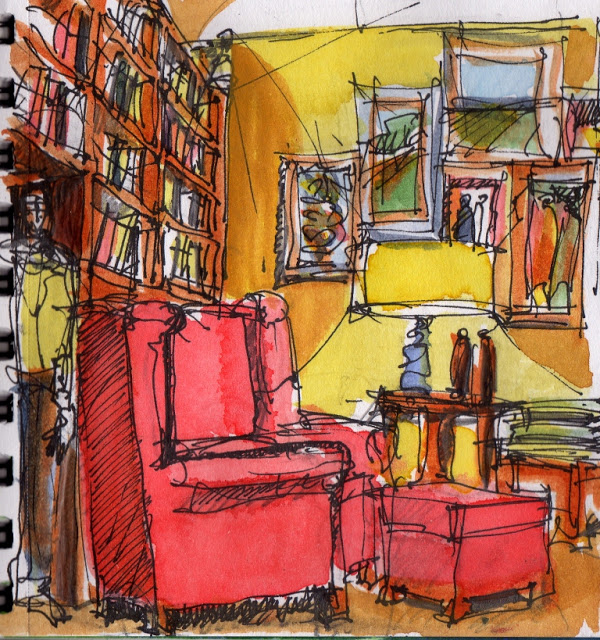 Fig. 1: Considerando-se o desenvolvimento de menos compartimentos mas mais espaçosos, importa ter em conta que estes deverão proporcionar, mais do que a sua ocupação espacial e funcional por “microespaços” com variadas multifuncionalidades, que tais microespaços possam ser extensa e intensamente apropriados.3. Alguns caminhos (mais) práticos da compartimentação domésticaSala ampla ou subdividida em dois espaçosA questão da escolha entre mais compartimentos mais pequenos ou menos compartimentos maiores e a da separação entre a sala e a zona de quartos (zona íntima) encontra um "terreno" propício, embora mais pormenorizado, na opção entre uma sala ampla e uma outra parcialmente subdividida em dois espaços; sendo um deles estrategicamente mais relacionado com a zona de quartos, enquanto o outro se abre, preferencialmente, para a entrada do fogo e se conjuga, mais ou menos diretamente, com a cozinha.Uma sala constituída por uma única zona ampla e regular (sem grandes recantos) constitui um espaço muito diferente de uma outra sala organizada em duas zonas mutuamente articuladas e diversa e estrategicamente ligadas aos restantes espaços do fogo; esta diferença é fundamental, devendo ser muito cuidadosamente ponderada, quando se dispõe de áreas controladas a atribuir aos diversos espaços domésticos (Exº, habitação social ou de "custos controlados").Parece ser natural, no caso de áreas relativamente restritas, a primeira opção, por uma sala regular e num único espaço; no entanto, quando a solução em dois espaços se integra perfeitamente na organização do fogo, através da criação de zonas multifuncionais, que não provoquem problemas de privacidade, esta solução é mais rica e caracterizadora do espaço doméstico (exº, zona de entrada no fogo bem articulada, ou integrada, com uma zona da sala muito adequada para as refeições formais e com a circulação que leva à zona de quartos, proporcionando-se uma segunda zona da sala mais recatada e ainda ampla).Cozinha ampla ou subdividida em dois espaçosEstas questões da compartimentação e de, podemos chamar “para-compartimentação”, aplicam-se, também, de forma interessante na zona de cozinha, produzindo-se duas “situações-limite”, ambas marcadas por uma expressiva capacidade de convívio doméstico, mas muito distintas, designadamente, em termos de caracterização ambiental.Uma das situações corresponde a uma grande e espaçosa cozinha, que até pode ser ambiental e funcionalmente “tradicional” ou marcada por novos ambientes e tecnologias, mas sempre uma solução em que este compartimento é marcado pela imagem e presença do ambiente cozinha, suas funções e referências.A outra situação liga-se a uma zona doméstica em dois espaços articulados mas razoavelmente distintos na sua caraterização ambiental, sendo um deles mais de cozinha e outro mais de estar informal e familiar, podendo existir uma zona de refeições correntes na transição entre estes dois espaços.Um corredor que além de compartimentar é um compartimentoAinda nestas questões da compartimentação um dos aspetos que pode marcar, fortemente, a organização doméstica é a possibilidade de a zona de corredor poder constituir-se não apenas como elemento doméstico que apoia a compartimentação da habitação, mas também ela própria, praticamente como compartimento, eventualmente alongado, mas com funções específicas para além das de acessibilidade e separação.E assim poderemos ter desde corredores que funcionam como pequenas galerias de arte, onde se penduram, por exemplo, gravuras e outros elementos artísticos, a corredores que funcionam como zonas de serviço a longos armários embutidos, até zonas de corredor largas e onde é possível desenvolver atividades de lazer e/ou de trabalho doméstico ou não doméstico (funcionando um pouco como uma saleta alongada e eventualmente informal).Notas sobre a importância dos microespaços para a compartimentação domésticaRemata-se esta reflexão com uma referência à importância que têm para a multifuncionalidade da habitação, na sua globalidade, e para a multifuncionalidade dos diversos compartimentos domésticos que existam estrategicamente disseminados pelo fogo, os microespaços apenas parcialmente compartimentados e/ou, mais frequentemente, apenas com uma sugestão de separação/para-compartimentação  onde seja possível desmultiplicar as diversas necessidades e os diversos gostos funcionais dos diversos membros da família; e não podemos deixar apenas para o mobiliário esta função, até porque, frequentemente, é bastante reduzida a capacidade dos habitantes para obterem mobiliário de qualidade e para o integrarem e associarem com verdadeira qualidade doméstica – matéria esta à qual iremos voltar em próximos textos.4. Compartimentação e dimensão das famíliasNaturalmente, as famílias pequenas terão preferência por menos compartimentos e mais espaçosos, mas há que acautelar as necessidades em espaços próprios para atividades muito exigentes em sossego e relativa independência, como é o caso das atividades profissionais feitas em casa (algumas recebendo clientes que são estranhos ao lar) e das atividades de lazer doméstico e de passatempos, nomeadamente aquelas que exigem espaços e equipamentos especiais (revestimentos laváveis, bancas de trabalho, etc.).Essas atividades ficarão melhor situadas em quartos mais relacionados com a zona da sala de estar e fora da tradicional, e sempre desejável, zona de quartos ou zona íntima da casa; esta deve existir, mas nem todos os quartos devem estar nela incluídos (um dos quartos pode ter relação com a sala, servindo para atividades menos domésticas ou para o alojamento de um filho mais velho ou de um parente).5. Compartimentação e idade das famíliasE também, naturalmente, as famílias mais jovens tenderão a sentir-se melhor e mais “à-vontade” em soluções domésticas menos compartimentadas, mais flexíveis, informais e convertíveis, no tempo, por exemplo, simplesmente, através da mudança de colocação de elementos de mobiliário, eles próprios também tendencialmente marcados por aspetos de multifuncionalidade.Enquanto as famílias menos jovens, e que foram, habitualmente, constituindo, ao longo do tempo, um crescente e significativo património de mobiliário e de elementos de decoração e apropriação, tenderão a apreciar mais soluções domésticas mais compartimentadas e talvez até com espaços mais ligados a funções específicas.Mas chegando às famílias mais idosas, novamente reduzidas ao casal e, por vezes, a uma pessoa sozinha, fica em aberto, aqui neste texto, qual será ou quais serão as tendências a favorecer em termos da organização, compartimentação e funcionalidade e espacialidade domésticas.Breves notas de remate sobre a importância da qualidade arquitectónicaTal como noutros subtemas desta ampla matéria da qualificação do espaço doméstico, as questões da compartimentação versus desafogo e relativa unidade espacial levam-nos longe e obrigarão à continuidade destas reflexões, pois, afinal, para que o espaço doméstico – sempre dimensionalmente relativamente reduzido e limitado – possa cumprir o seu essencial papel de (pequeno) “mundo” e habitat bem apropriável de uma família e de um habitante, ele tem de se caraterizar por uma extensa riqueza qualitativa, marcada por múltiplos aspetos de técnica e de arte, uns mais objetivos e mensuráveis e outros que não o sendo, são bem da responsabilidade da boa Arquitectura.Notas finais editoriaisOs temas abordados neste artigo foram inicialmente apontados, pelo autor, de forma ainda pouco desenvolvida, para o estudo “Guia do comprador de habitação”, editado pelo Instituto Nacional de Defesa do Consumidor de Portugal em 1991.O presente artigo corresponde a uma edição ampliada, modificada e revista do artigo que foi editado na Infohabitar, em 11/08/2014, com o n.º 495.Referências editoriais:1.ª Edição: Infohabitar, Ano XVII, n.º 779, terça-feira, junho 15, 2021Link para a 1.ª edição: http://infohabitar.blogspot.com/2021/06/opcoes-de-compartimentacao-na-habitacao.htmlEtiquetas/palavras chave: habitação, funções da habitação, microespaços domésticos, ambientes domésticos, espaços domésticos, novas organizações domésticas, estruturar a habitaçãoInfohabitarEditor: António Baptista CoelhoArquitecto – Escola Superior de Belas Artes de Lisboa –, doutor em Arquitectura – Faculdade de Arquitectura da Universidade do Porto –, Investigador Principal com Habilitação em Arquitectura e Urbanismo – Laboratório Nacional de Engenharia Civil.abc.infohabitar@gmail.com, abc@lnec.pt A Infohabitar é uma Revista do GHabitar Associação Portuguesa para a Promoção da Qualidade Habitacional Infohabitar – Associação atualmente com sede na Federação Nacional de Cooperativas de Habitação Económica (FENACHE) e anteriormente com sede no Núcleo de Arquitectura e Urbanismo do LNEC.Apoio à Edição: José Baptista Coelho - Lisboa, Encarnação - Olivais Norte.